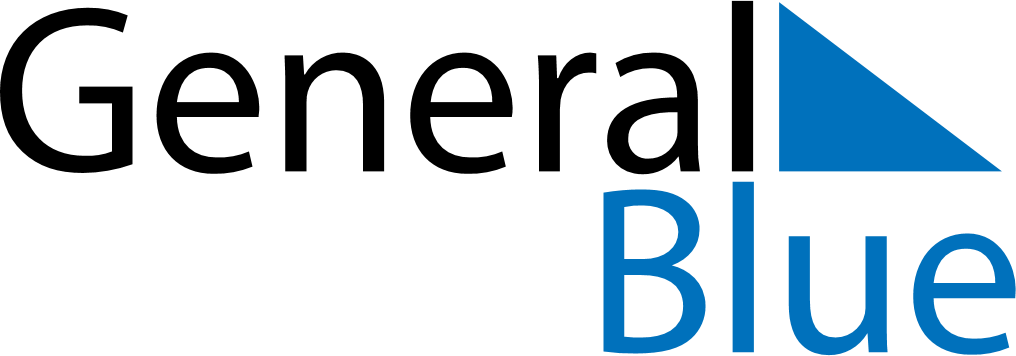 January 2024January 2024January 2024January 2024January 2024January 2024Moraleja, Extremadura, SpainMoraleja, Extremadura, SpainMoraleja, Extremadura, SpainMoraleja, Extremadura, SpainMoraleja, Extremadura, SpainMoraleja, Extremadura, SpainSunday Monday Tuesday Wednesday Thursday Friday Saturday 1 2 3 4 5 6 Sunrise: 8:48 AM Sunset: 6:10 PM Daylight: 9 hours and 22 minutes. Sunrise: 8:48 AM Sunset: 6:11 PM Daylight: 9 hours and 22 minutes. Sunrise: 8:48 AM Sunset: 6:12 PM Daylight: 9 hours and 23 minutes. Sunrise: 8:48 AM Sunset: 6:13 PM Daylight: 9 hours and 24 minutes. Sunrise: 8:48 AM Sunset: 6:14 PM Daylight: 9 hours and 25 minutes. Sunrise: 8:48 AM Sunset: 6:15 PM Daylight: 9 hours and 26 minutes. 7 8 9 10 11 12 13 Sunrise: 8:48 AM Sunset: 6:16 PM Daylight: 9 hours and 27 minutes. Sunrise: 8:48 AM Sunset: 6:17 PM Daylight: 9 hours and 28 minutes. Sunrise: 8:48 AM Sunset: 6:18 PM Daylight: 9 hours and 29 minutes. Sunrise: 8:48 AM Sunset: 6:19 PM Daylight: 9 hours and 30 minutes. Sunrise: 8:48 AM Sunset: 6:20 PM Daylight: 9 hours and 31 minutes. Sunrise: 8:48 AM Sunset: 6:21 PM Daylight: 9 hours and 32 minutes. Sunrise: 8:47 AM Sunset: 6:22 PM Daylight: 9 hours and 34 minutes. 14 15 16 17 18 19 20 Sunrise: 8:47 AM Sunset: 6:23 PM Daylight: 9 hours and 35 minutes. Sunrise: 8:47 AM Sunset: 6:24 PM Daylight: 9 hours and 37 minutes. Sunrise: 8:46 AM Sunset: 6:25 PM Daylight: 9 hours and 38 minutes. Sunrise: 8:46 AM Sunset: 6:26 PM Daylight: 9 hours and 40 minutes. Sunrise: 8:45 AM Sunset: 6:27 PM Daylight: 9 hours and 41 minutes. Sunrise: 8:45 AM Sunset: 6:28 PM Daylight: 9 hours and 43 minutes. Sunrise: 8:44 AM Sunset: 6:29 PM Daylight: 9 hours and 44 minutes. 21 22 23 24 25 26 27 Sunrise: 8:44 AM Sunset: 6:30 PM Daylight: 9 hours and 46 minutes. Sunrise: 8:43 AM Sunset: 6:32 PM Daylight: 9 hours and 48 minutes. Sunrise: 8:43 AM Sunset: 6:33 PM Daylight: 9 hours and 50 minutes. Sunrise: 8:42 AM Sunset: 6:34 PM Daylight: 9 hours and 51 minutes. Sunrise: 8:41 AM Sunset: 6:35 PM Daylight: 9 hours and 53 minutes. Sunrise: 8:41 AM Sunset: 6:36 PM Daylight: 9 hours and 55 minutes. Sunrise: 8:40 AM Sunset: 6:38 PM Daylight: 9 hours and 57 minutes. 28 29 30 31 Sunrise: 8:39 AM Sunset: 6:39 PM Daylight: 9 hours and 59 minutes. Sunrise: 8:38 AM Sunset: 6:40 PM Daylight: 10 hours and 1 minute. Sunrise: 8:37 AM Sunset: 6:41 PM Daylight: 10 hours and 3 minutes. Sunrise: 8:37 AM Sunset: 6:42 PM Daylight: 10 hours and 5 minutes. 